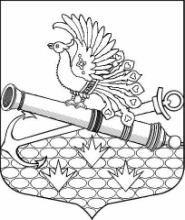 МЕСТНАЯ АДМИНИСТРАЦИЯМУНИЦИПАЛЬНОГО ОБРАЗОВАНИЯ МУНИЦИПАЛЬНЫЙ ОКРУГ ОБУХОВСКИЙП О С Т А Н О В Л Е Н И Е Санкт-Петербург   О внесении изменений в муниципальную программу 2021 год «Проведение работ по военно-патриотическому                                воспитанию граждан» В соответствии с Бюджетным кодексом РФ, Законом Санкт-Петербурга от 23.09.2009                            № 420-79 «Об организации местного самоуправления в Санкт-Петербурге», МА МО МО Обуховский ПОСТАНОВЛЯЕТ: Внести изменения в муниципальную программу на 2021 год «Проведение работ по военно-патриотическому воспитанию граждан», утвержденную Постановлением МА МО МО Обуховский от 05.10.2020 № 42 (в ред. постановления МА МО МО Обуховский от 27.01.2021 №7, 08.04.2021 № 17), изложив «План реализации муниципальной программы» и «Обоснование и расчеты необходимого объема финансирования программы» в новой редакции согласно Приложению к настоящему Постановлению.Контроль за исполнением настоящего постановления оставляю за собой. Утверждена Постановлением МАМО МО Обуховский От «14» октября 2021 № 56 ПЛАН РЕАЛИЗАЦИИ МУНИЦИПАЛЬНОЙ ПРОГРАММЫОБОСНОВАНИЕ И РАСЧЕТЫ НЕОБХОДИМОГО ОБЪЕМА ФИНАНСИРОВАНИЯ ПРОГРАММЫ «Проведение работ по военно-патриотическому воспитанию граждан»»,КБК  951 0709 4310100190 244 Расчет произведен путем анализа рынка цен однородных товаров/услугна основе коммерческих предложений  «14» октября 2021 года                                      № 56   Глава местной администрацииИ.О. Кудровский №п/пНаименование мероприятияНатуральные показатели СрокиисполненияДенежные показатели    (тыс. руб.)1.Турнир по пейнтболу для молодежи МО МО ОбуховскийПримерное кол-во участников112Февраль,Май527,82. Поставка книжного издания   «Здесь будет жизнь! Ты жив, ты бьешься, город…» 1000 экз.В течение года370,03.Участие в торжественно-траурном церемониале, посвящённом памятной дате военной истории России  с возложением цветов к мемориалу: - День полного снятия блокады Ленинграда;- День Победы;- День начала Великой Отечественной войны;- День начала блокады ЛенинградаПримерное кол-во участников240В течение года 3,0ИТОГО1 352900,8№ п/пнаименование мероприятияРасчет и обоснованиеобщая сумма, (тыс. руб.)1.Турнир по пейнтболу для молодежи МО МО ОбуховскийТрансфер, аренда шатра на территории игровой зоны, экипировка на 50 человек, маркеры, шары для игры, приготовление обеда – полевая кухня, наградная продукция, фотограф, инстуктор-судья, СИЗы (маски, дизинфекторы) – 263,9 тыс.руб. 263,9 х 2 выезда = 527,8 тыс.руб.527,814,22. Поставка книжного издания   «Здесь будет жизнь! Ты жив, ты бьюшься, город…»370 руб./ шт.Тираж 1000 экз.370,03. Участие в торжественно-траурном церемониале, посвящённом памятной дате военной истории России  с возложением цветов к мемориалу: - День полного снятия блокады Ленинграда3000 руб. (75 гвоздик) Количество участников (присутствующих жителей на каждом возложении                          60 человек)60 человек * 4 = 240 жителей  3,0ИТОГО900,8